7 Ways Esports Positively Influences The WorldVideo games not only help individual players build a community, but they also can be educational and physically and emotionally therapeutic. Entire groups and communities can benefit via esports teams' live streaming for charity events and raising awareness for humanitarian aid campaigns.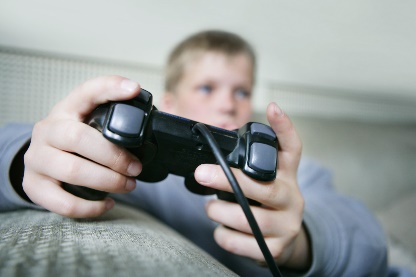 TechBullion (UK) 1.23.24https://techbullion.com/how-video-games-drive-positive-social-impact/Image copyright:https://s-i.huffpost.com/gen/1208690/images/o-VIDEO-GAME-facebook.jpg